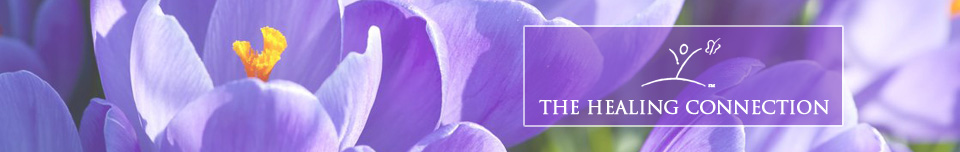 Introduction to Energy Medicine 
When:  Sunday, Feb. 13 or March 27, 2022
Time:  9:30 am – 4:30 pmFee:  $150, includes manual Presented by:  Peggy Koelliker, The Healing ConnectionAdvanced Eden Energy Medicine and EFT Practitioner440-930-5785, peggy@healconnect.com, www.healconnect.comHeld at:  Avon Lake’s Old Firehouse Community Center
100 Avon Belden Rd, Avon Lake, Ohio 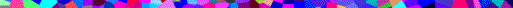 